Piątek, 19.06.2020r.Temat dnia: Lato w sztuce.1.„Lato w sztuce” – prezentacja dzieł sztuki. Zapytajcie dziecko za co lubi lato, zachęćcie, by udzielało swobodnych wypowiedzi. Powiedzcie, że ta pora roku jest jasna i kolorowa, dlatego też przeróżni artyści malowali lato na swoich obrazach. Zaproponujcie dziecku, by zobaczyło, jak lato widzieli artyści-malarze. Spróbujcie opisać to co widzicie na obrazach oraz ich kolorystykę.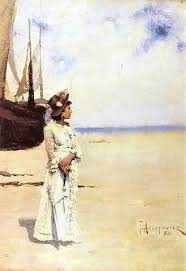 Kazimierz Alchimowicz, Dziewczynka na tle pejzażu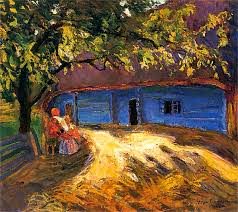 Stefan Filipkiewicz, Chata w słońcu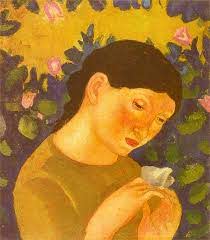 Eugeniusz Zak, Dziewczyna z motylem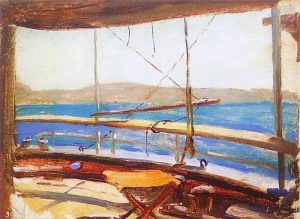 Jan Ciągliński, Na pokładzie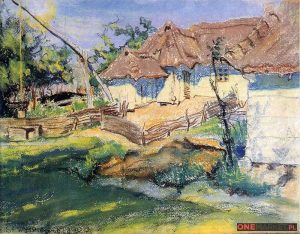 Stanisław Wyspiański, Chaty w Grębowie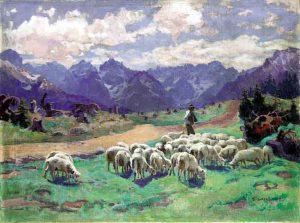 Stanisław Gałek, Na tatrzańskiej hali2. „Artyści – malarze” - twórcza praca plastyczna.Rodzic proponuje dziecku namalowanie farbami letniego pejzażu. Dziecko zamyka oczy i przy nagraniu „Lato” A. Vivaldiego wyobraża sobie krajobraz, jaki chciałoby namalować. R. zachęca dziecko do tworzenia nowych barw przez mieszanie kolorów, tak jak robią to malarze.https://www.youtube.com/watch?v=hGV-MRdcQOE3. „Paluszkowy twister” - zabawa z rodzicami lub rodzeństwem z wykorzystaniem KZ 80-81.Dzieci postępują zgodnie z instrukcją obrazkową z W65 tworzą własną grę i rozgrywają ją z domownikami – pstrykają palcem strzałkę, ustawiają określony palec na polu we wskazanym kolorze.4. Zadania w kartach pracy.Praca z KP4.42a – odszukanie wśród liter ukrytych wyrazów i dopasowanie ich do obrazka.Praca z KP4. 42B – nazywanie przedmiotów, pisanie pierwszej i ostatniej litery nazwy obrazka.